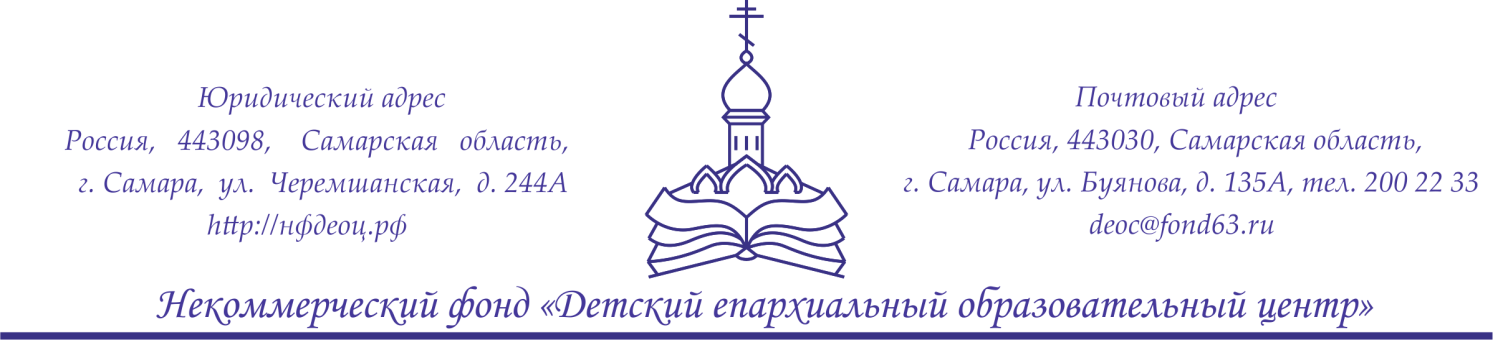 ПУБЛИЧНЫЙ ОТЧЕТо деятельности Некоммерческого фонда «Детский епархиальный образовательный центр»в 2017-2018 учебном годуСамара, 2018Общая характеристика ОУПолное наименование учреждения: Некоммерческий фонд «Детский епархиальный образовательный центр».Год создания: 2004 год.Юридический адрес: 443098, г. Самара, ул. Черемшанская, 244 «а»Фактический адрес: 443030, г. Самара, ул. Буянова, 135 «а».Контактные данные: телефон (846) 200-22-33. Директор НФ «ДЕОЦ»: Денис Владимирович Лёвин (иерей Дионисий).Организация осуществляет образовательную деятельность на основании: – Лицензии, регистрационный номер 5798 от10 июля 2015 года, срок действия которой – бессрочно. Последние изменения в приложения к лицензии внесены на основании Приказа о переоформлении лицензии на осуществление образовательной деятельности НФ «Детский епархиальный образовательный центр» №228-л от 31.08.2017 года.– Устава, дата регистрации 17.04.2013 года.– Свидетельства о постановке на учет российской организации в налоговом органе по месту её нахождения серия 63 №004786724.За организацией закреплено имущество на праве безвозмездного пользования муниципальным имуществом, договор от 10 октября 2007 года №000408Л.Общая информация о деятельности в отчетный периодЗаканчивается 2017–2018 учебный год, наступает время подведения определённых итогов. Милостью Божией и благословением Митрополита Самарского и Тольяттинского Сергия настоящий административный состав НФ «ДЕОЦ» начал свою деятельность с 24 мая 2017 года. Деятельность Некоммерческого фонда «Детский епархиальный образовательный центр» охватывает всю Митрополию, включая все четыре епархии. По состоянию на 1 июня 2018 года Фонд имеет 14 учебных филиалов, 36 мест реализации общеобразовательных программ, в которых работает 435 сотрудников и обучается 10532 ребёнка. В среднем в каждом филиале обучается более 400 детей и работает более 15 сотрудников.Из года в год структура детских епархиальных образовательных центров растет и развивается. Так в августе 2017 года адрес учебного филиала «Победа» г.о. Самара был внесен в перечень адресов мест осуществления образовательной деятельности, указанных в приложении к лицензии. С 1 октября 2017 года Фонд открыл новое место реализации образовательной деятельности в селе Исаклы, которое расположено на территории Отрадненской и Похвистневской Епархии. Во втором полугодии отчётного периода свой десятилетний юбилей отметили два учебных филиала: «Сызранский» и «Жигулёвский».Ежегодно из бюджета Министерства образования и науки Самарской области Некоммерческому фонду «Детский епархиальный образовательный центр» выделяется субсидия на возмещение затрат по реализации образовательных программ. В соответствии с требованиями Министерства образования и науки Самарской области 99% выделяемых средств определены для оплаты труда работников. На материально-техническое обеспечение образовательной деятельности остаётся 1% от выделяемой суммы. Таким образом, все основные затраты, связанные не только с содержанием и ремонтом зданий, покупкой мебели и оборудования, но и закупкой материалов, пошивом костюмов, трансфером детей на конкурсы, ложатся на плечи настоятелей приходов, родителей и благотворителей, заинтересованных в деятельности Фонда. В отчётном периоде административным составом НФ «ДЕОЦ» обновлена локальная нормативная документация, в том числе Положение об оплате труда работников НФ «ДЕОЦ», Положение об организации образовательной деятельности учебных филиалов и др. Также в отчётном году Фондом была разработана система объективной оценки эффективности деятельности учебных филиалов, которая не зависит от человеческих предпочтений и таких факторов, как населённый пункт, продолжительность существования филиала, численности детей и финансовых возможностей благотворителей, окормляющих филиал. Апробацию данная система прошла в середине учебного года, когда администрацией НФ «ДЕОЦ» впервые был опубликован рейтинг учебных филиалов. Опыт был признан успешным. С сентября 2018 года рейтинговая система будет внедрена, и результаты исследований будут публиковаться как минимум дважды в год.21 февраля 2018 года подписан договор между Некоммерческим фондом «Детский епархиальный образовательный центр» и Министерством образования и науки Самарской области о выделении субсидии на 2018 год. Как и предполагалось, сумма субсидии принципиально не изменилась. Таким образом, численность детей, на которую Правительство Самарской области готово возмещать затраты, осталось неизменным – 10500 детей. НФ «Детский епархиальный образовательный центр» ведётся активная работа по привлечению внебюджетных финансовых средств. Так за отчётный период в данном направлении проведены следующие мероприятия:на состоявшейся 13 января встрече врио губернатора Самарской области Д.И. Азарова с представителями общественных организаций, озвучены основные финансовые проблемы организации: сокращение субсидий и высокие тарифы на ЖКХ. По итогам встречи ведётся активная рабочая переписка с Министерством образования и науки Самарской области на предмет увеличения субсидий и снижения тарифов ЖКХ, последняя информация передаётся ими в соответствующее ведомство.перед административным составом поставлена задача активного освоения системы краудфандинга, участия в грантовых конкурсах. Во втором полугодии административным составом НФ «ДЕОЦ» подана заявка на участие в конкурсе малых грантов «Доброволец 2018», которая стала победителем. На средства, полученные по гранту, в сентябре 2018 года будет проведён слёт объединений НФ «ДЕОЦ», работающих по программе «Добрая воля» и Военно-патриотического объединения «Спас»».  Слёт добровольческих объединений откроет 2018-2019 учебный год. В отчётном же периоде коллективами всех филиалов НФ «ДЕОЦ» было проведено более тысячи мероприятий. Образовательная деятельностьВсеми учебными филиалами НФ «ДЕОЦ» разработаны программы своей деятельности (концепция развития, перспективный план работы на год) с учетом запросов детей, потребностей семей, особенностей территориального расположения, социально-экономического развития территории размещения, национальных и культурных традиций. Учебные планы сформированы исходя из устойчивого спроса на образовательные услуги.Цель – реализация государственной политики в сфере дополнительного образования в Самарской области с уклоном на духовно-нравственное и гражданско-патриотическое воспитание; создание культурно-образовательной среды, способствующей духовно-нравственному развитию личности ребенка, раскрытию его творческого потенциала и самореализации с учетом менталитета Самарского региона. Отдельным направлением в работе в 2017-2018 учебном году стало внедрение Стандарта православного компонента дополнительного образования в реализуемые дополнительные общеразвивающие программы. Результатом внедрения стало получение Конфессионального представления, подтверждающего право осуществления образовательной деятельности по программам православного компонента дополнительного образования.Образовательные услуги предоставлялись детям в возрасте от 4 до 18 лет. На 09.01.2018 года общая численность обучающихся составила 10532 человека. Возрастной состав: 16,6 % - дошкольники; 30,3 % - дети младшего школьного возраста; 39,8 % - дети среднего школьного возраста; 13,3% - старшего школьного возраста. Образовательная деятельность осуществлялась по следующим направлениям:Содержание деятельности детских объединений в НФ «ДЕОЦ» определяется педагогом с учетом рекомендаций Министерства образования и науки Самарской области. В НФ «ДЕОЦ» реализуется 25 программ дополнительного образования. Все программы утверждены методическим советом учреждения, прошли внешнюю экспертизу в центре развития дополнительного образования Самарского дворца детского и юношеского творчества. Организация работает в режиме сетевой структуры реализации программ дополнительного образования. По одной дополнительной общеразвивающей программе работает несколько педагогов в разных учебных филиалах. В этой связи педагогами в рамках реализации личностно-ориентированного и коммуникативно-деятельностного походов в обучении разрабатываются персональные рабочие программы объединений, которые ежегодно утверждаются методическим советом НФ «ДЕОЦ».Образовательная деятельность предполагает разнообразные виды и формы организации занятий, активную воспитательную работу, вовлечение родительской общественности в работу по программам и проектам.В учреждении организован мониторинг образовательной деятельности. Контроль за результативностью реализации образовательных программ осуществляется в разнообразных формах: анализ посещаемых занятий, составление портфолио обучающихся, тестирование, анкетирование, выставки работ, концертная деятельность, фестивально-конкурсная активность, олимпиады, конференции, соревнования, творческие отчеты, литературные вечера, зачеты, защиты выполненных творческих проектов. Организационно-воспитательная работаВ отчётном периоде осуществлялась работа не только по координированию деятельности учебных филиалов, но и по организации знаковых мероприятий в Самаре. Многие из них проходили впервые и стали уникальными в своём роде. К таковым можно отнести состоявшиеся в отчётном периоде:фестиваль творческих коллективов НФ «ДЕОЦ»;Рождественские гуляния на площади Куйбышева;концерт учащихся НФ «ДЕОЦ», посвящённый 25 летнему Юбилею служения Митрополита Самарского и Тольяттинского Сергия на Самарской кафедре;вальс Победы;детский Крестный ход;фестиваль-конкурс детских хоровых коллективов «Божий Глас». Отдельно стоит отметить, что в 2018 году делегация НФ «ДЕОЦ» впервые официально приняла участие в церемонии возложения цветов к барельефу скорбящей Матери на площади Славы. В мероприятии традиционно принимали участие Губернатор Самарской области и Митрополит Самарский и Тольяттинский Сергий. Также впервые коллективы НФ «ДЕОЦ» выступили на городских концертных площадках 9 мая. На следующий учебный год в планах сохранение традиции проведения данных мероприятий. Также одной из важнейших задач в этом направлении работы является проведение первого Всероссийского фестиваля-конкурса по видам искусств с привлечением коллективов и исполнителей из других регионов страны.В 2017-2018 учебном году был сделан акцент на необходимости выводить творческие коллективы Фонда на качественно новый уровень. Результатом плодотворной работы в данном направлении стала подача документов на присвоение звания Образцовый нескольких коллективов. И ещё несколько коллективов находятся на этапе подготовки документов в данном направлении. На качественно новый уровень вышла работа сводного детского хора Самарской епархии «Благо». Сегодня хор полностью базируется на площадках учебных филиалов НФ «ДЕОЦ» и включает в себя более трёхсот участников. Методическая деятельностьЗа отчётный период директор НФ «ДЕОЦ» иерей Дионисий Лёвин принял участие в конференции педагогических работников во Владимире, Образовательных Рождественских чтениях в Москве, возглавил жюри отборочного этапа конкурса-фестиваля «Божий глас», выступил с докладом на нескольких совещаниях в территориальных управлениях Министерства образования и науки Самарской области, посетил 24 места реализации образовательных программ, многие из которых неоднократно. Сотрудники НФ «ДЕОЦ» в отчётном периоде успешно приняли участие в ряде конференций и конкурсов как очно, так и заочно, демонстрируя свои знания и педагогический опыт. Стоит также отметить отличную работу методического кабинета в отчётном периоде. В сентябре на установочном совещании нами были пересмотрены и скорректированы некоторые принципы  работы методического отдела, что дало новый импульс работе над образовательными программами, организации и проведению методических семинаров, участию в конкурсах и конференциях.В 2018-2019 учебном году запланировано два крупных мероприятия в данной области, это проведение масштабной практической конференции педагогических работников НФ «ДЕОЦ» и организация секции, посвящённой дополнительному образованию в Москве на международных образовательных Рождественских чтениях.Административно-хозяйственная деятельностьВ начале лета подписано Соглашение о поддержке НФ «ДЕОЦ» членами попечительского Совета Фонда – управляющими четырёх Епархий, входящих в состав Самарской Митрополии – Митрополитом Самарский и Тольяттинским Сергием, епископами Отрадненским и Похвистневским Никофором, Кинельским и Безенчукским Софронием, Сызранским и Жигулёвским Фомой. Впервые благодаря личному участию Митрополита Сергия и активной помощи со стороны настоятелей приходов сформирован зарплатный фонд НФ «ДЕОЦ», позволяющий стабильно и без задержек выплачивать аванс и заработную плату сотрудникам в установленные законом сроки.Создан новый сайт НФ «ДЕОЦ». Современный, технологичный, отвечающий всем требованиям, предъявляемым в 21-м веке к медиаресурсам. Новый почтовый адрес. Зарегистрирован официальный аккуант НФ «ДЕОЦ» в твиттер Создана официальная группа НФ «ДЕОЦ» в социальной сети Вконтакте, а также официальные группы всех 25-ти филиалов в этой же социальной сети. С помощью внедрения в работу на постоянной основе интернет-ресурсов, в частности социальной сети Вконтакте и средства обмена мгновенными сообщениями твиттер, налажена стабильная круглосуточная связь между сотрудниками офиса и учебными филиалами. Впервые за все время своего существования НФ «ДЕОЦ» заключил ряд важнейших соглашений о сотрудничестве:с Департаментом образования г.о. Самара,с Самарской Духовной Семинарией,с Поволжским православным институтом имени святителя Алексия, Митрополита Московского,с организацией дополнительного образования "Кванториум",с лазертаг- клубом «Волжская застава».На другой уровень взаимоотношений вышло сотрудничество с Казачьим кадетским корпусом и Православной классической гимназией города Тольятти. Активные партнёрские взаимоотношения ведутся с Отделом религиозного образования и катехизации Самарской Епархии. В 2018-2019 учебном году планируется сохранить и развить созданные партнёрские отношения, а также расширить круг партнёров среди образовательных учреждений области и страны.В отчётный период у НФ «ДЕОЦ» появились информационные партнёры. Сегодня к таковым можно отнести радио «Вера», ТРК «Терра», Телеканал «Самара-ГИС», журналы «Добрыня» и «Древо». За 2017-2018 учебный год телеканал «Терра» снял фильм о Фонде, регулярно запускает ролики рекламного характера об НФ «ДЕОЦ». С участием директора на радио «Самара-максимум» в передаче «Сретение» и телеканале «Самара-ГИС» в передаче «Просто о вере» вышло несколько полноценных эфиров, посвящённых деятельности НФ «ДЕОЦ». На радио «Вера» в рубрике «Дело дня» готовится к выходу несколько сюжетов, посвящённых «ДЕОЦ». В настоящее время телеканал «Скат» транслирует сюжет о наборе детей в НФ «ДЕОЦ» и готовит к выходу в эфир несколько сюжетов с участием директора НФ «ДЕОЦ». В новом году данная работа будет продолжена.  Впервые в отчётном периоде проведён ребрендинг: определена концепция цветов и размещения логотипа на документации различного вида, утверждены новые образцы официальных бланков организации. Подводя итоги можно отметить, что 2017-2018 учебный год завершен успешно. Все задачи, поставленные перед административным составом НФ «ДЕОЦ» и учебными филиалами выполнены.НаправленностьКоличество часов в неделюКоличество детейКоличество групптехническая6418916туристско-краеведческая12650142физкультурно-спортивная15245138художественная13745492458социально-педагогическая9603873320естественнонаучная6262Итого268210532876